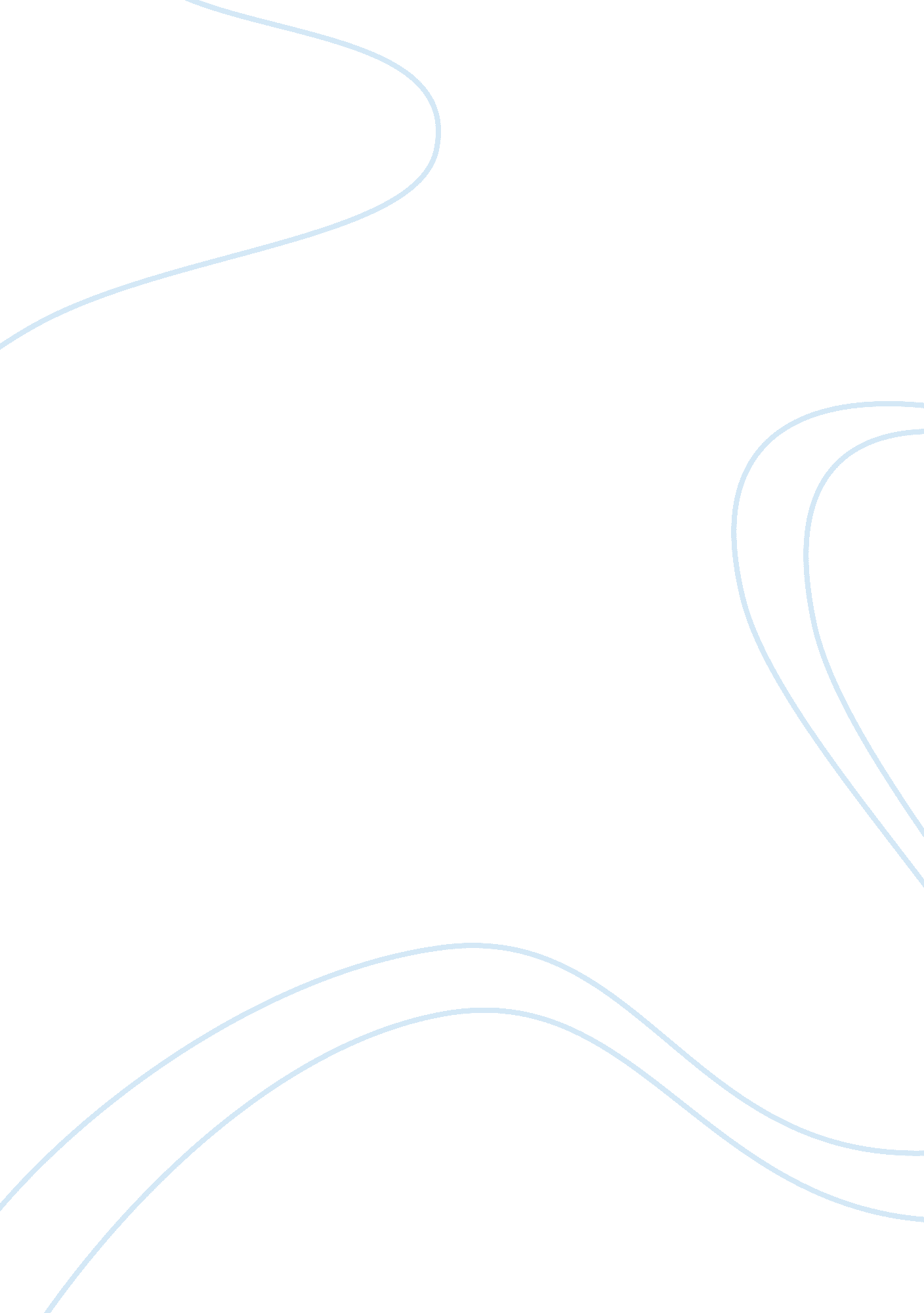 Counter-terrorism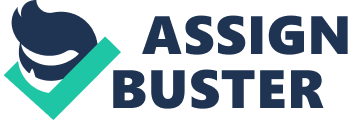 Foreign Intelligence Surveillance Act (FISA) of 1978 The FISA was passed in 1978, accepted in answer to disclosures by the Church Committee depicting extensive exploitation of government wiretaps, plus to growing apprehensions on the Supreme Court part over spying practices. The law oversees the close watch of citizens in America for the motive of collecting intellect regarded to foreign authorities. A special, top secret court, termed as the FISA was crafted to hear appeals for such justifications. Safeguards were placed in a position to make certain that investigators following criminal issues did not get merits under FISA, which they could not obtain from a regular judge. Following the Sept. 11th assails, associates of the Bush admin were exceedingly grave of the FISA constraints. Segments of the Patriot Act inflated the laws accomplish to tackle terrorism criminal as well as, representatives of foreign nations. However, when President Bush asked for an extended course of close watch by the National Security Agency (NSA), he chose to evade the FISA route wholly. On the revelation of these unmerited wiretaps by the media in 2005, government bureaucrats debated that working in FISA is supposedly too tiresome. 
The Antiterrorism and Effective Death Penalty Act (AEDPA) of 1996 
The AEDPA makes the present edition of the customary habeas corpus writ. Conventionally, habeas corpus that factually denotes one ought to have the body is a defense against unlawful imprisonment. Under the law, an individual imprisoned by executive bureaucrats, military officials, guards, and jail wardens could request a court to establish whether his or her imprisonment is endorsed by law. The individual could file an appeal for the writ; also the court needs the executive bureaucrat to react in what is acknowledged as the wit " return". If the jury establishes that the imprisonment infringes the law, it gives the habeas corpus writ. 
USA Patriot Act 
As a component of its reply to the experiences of September 11, in the year 2001, Congress enacted the Patriot Act of the U. S. A. The Act turned out to be effectual right away upon being passed into rule by the nation’s head on October 26 in the year 2001. A section of the Act inflates constraints on the ownership, exploitation and right of entry to biological agents, pollutants and deliverance systems. Before the Act, national law forbade the progress, production, transmission or ownership of whichever biological agent, pollutants, or deliverance system for use as a weapon. The Act significantly expands the law by now prohibiting ownership of a biological agent, pollutants, or deliverance system of a kind or in a measure that, in the conditions, is not rationally warranted by a prophylactic, defending, bona fide investigation, or other nonviolent rationale. Therefore, examiners at Penn ought to have a levelheaded rationalization for the kind and measure of biological agents, pollutants or deliverance systems they own. Penalties for nonconformity consist of detention equal to ten years and large fines. 
Conclusion 
FISA laws complete to tackle terrorism criminal, as well as representatives of foreign nations. Under AEDPA law, a person imprisoned by executive bureaucrats, military officials, guards, and jail wardens could request a court to establish whether his or her imprisonment is endorsed by law. USA Patriot Act inflates constraints on the ownership, exploitation and right of entry to biological agents, pollutants and deliverance systems. These laws counter terrorism in all aspects regarding their extensions and provisions. 
References 
Baird, R. M., Darmer, M. K. B., & Rosenbaum, S. E. (2004). Civil Liberties vs. National 
Security in a Post-9/11 World. Amherst, NY: Prometheus Books. 
Nacos, B. L. (2008). Terrorism and Counterterrorism: Understanding Threats and Responses in 
the Post-9/11 World. New York: Pearson Longman. 